Agenda Vivant Eurofam, 2023   Septiembre 29- Octubre 06, 2023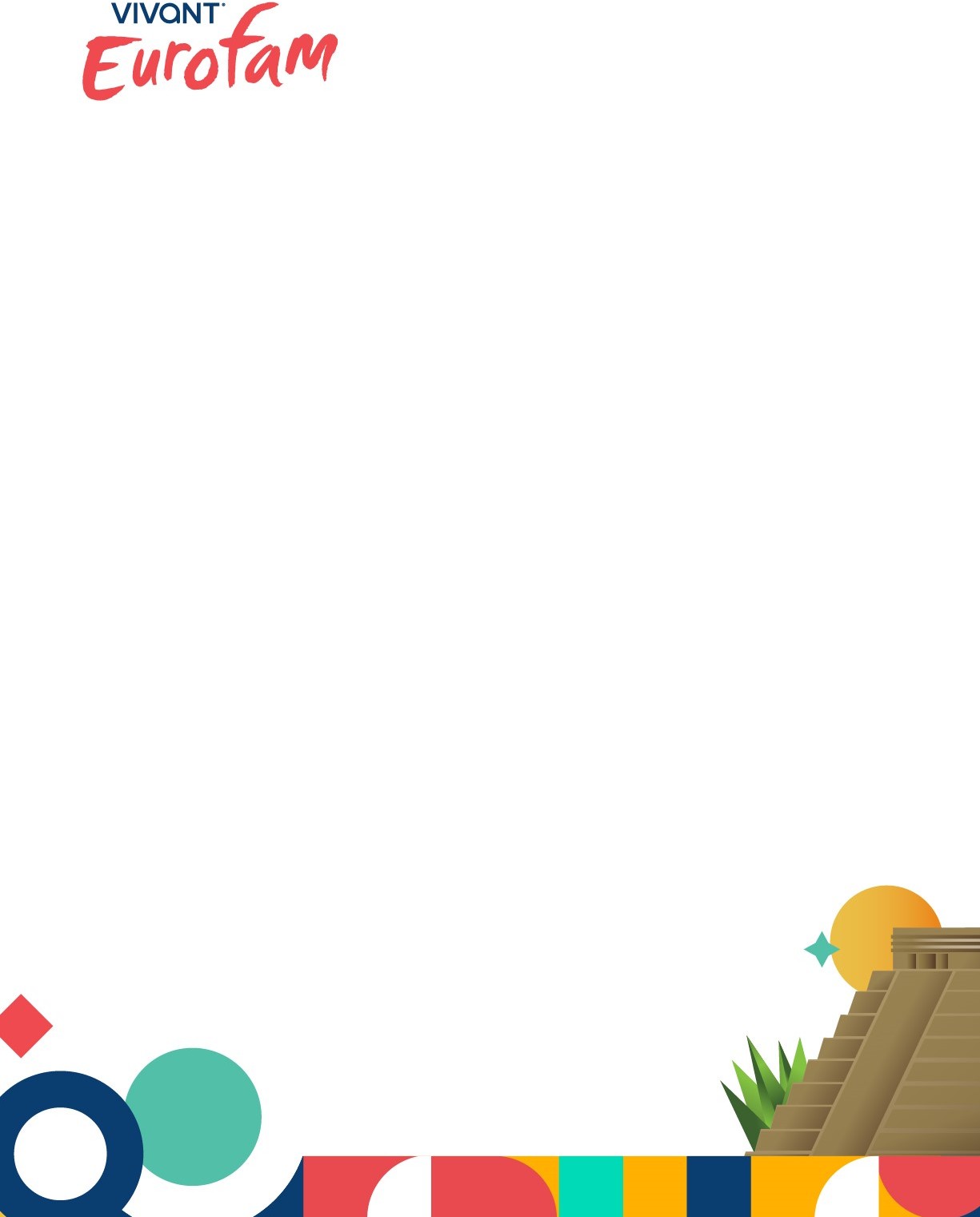 España y PortugalHard Rock Hotel Riviera Maya.13Viernes Septiembre 29, 2023Actividad17:00 - 23:00 Hrs.Check In Grupal & Mesa de Hospitalidad 22:00 Hrs. Disco HeavenSábado Septiembre 30, 202308:30 Hrs.Desayuno Grupal - Vestir la Playera oficial 09:30 Hrs.Visita de Inspección por la propiedad11:00 Hrs.Workshop España, Portugal.13:00 Hrs.Foto Grupal 13:30 Hrs.Lunch Grupal15:00 Hrs.Workshop Especialistas Grupos19:00 HrsCena Grupal “Fiesta Mexicana” 22:00 Hrs.Opcional - Disco Heaven  Domingo Octubre 01, 2023LibreDesayuno07:30 Hrs.Pick Up Tour Chichén Itzá, baño en cenote y visita a la ciudad de ValladolidLunes Octubre 02, 2023LibreDesayuno08:00 Hrs.Pick Up Tour Propiedades RCD 13:30 Hrs.Lunch en HRHCANCUN18:00 Hrs.Llegada al Hotel SedeLibreCena LibreMartes Octubre 03, 2023LibreDesayuno08:00 Hrs.Actividades en propiedad: Golf / SPA16:00 HrsPick Up Propiedad UNICO 20º87º16:30Tour por el Hotel & Cocktail18:00Cena Grupal21:00 HrsPick Up & Retorno al Hotel SedeMiércoles Octubre 04, 2023LibreDesayuno14:00Pool PartyLibreCena LibreJueves Octubre 05, 2023LibreDesayunoLibreDía libre para disfrutar el hotel19:30 HrsCocktail20:00 HrsCena de clausura Noche retro años 60, 70 y 80. Viernes Octubre 06, 2023LibreDesayuno14:40 hasta 16:00 horas Pick Up – para tomar vuelo de regreso a España y Portugal